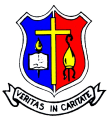 St. Munchin’s College, Corbally, LimerickCONFIDENTIAL
3 copies of completed application form to be returned, in hard copy only to :The Secretary, Board of Management, St. Munchin’s College, Corbally, Limerick, by Tuesday 5th June 2018 at 12 noon.  Applications must be typed.  Tel: 061-348922  		E-mail: stmunchins@eircom.net	  	Website: www.stmunchinscollege.ieThank you for your interest in working with us in St Munchin’s College. Please take note of the following which we hope will assist you in completing your application form.St Munchin’s Diocesan College is an all boys secondary school under the patronage of the Roman Catholic Bishop of Limerick.Your application will be assessed on the information you submit on the official application form. Therefore, it is important that you give clear evidence of your knowledge, skills and experience on your application.Please read the application form carefully and ensure it is completed as comprehensively as possible and that each section has been filled in.The application form must be  typed.  Additional information may be appended to the formal application form by way of separate pages or by way of a separate CV.Care should be taken to provide full and accurate information. Any misstatement given may disqualify your application.Further information regarding St. Munchin’s College, including details on our school, can be obtained on our website: www.stmunchinscollege.ie. Take note of the closing date for the position and make certain your application is submitted in plenty of time. LATE APPLICATIONS WILL NOT BE ACCEPTED. St. Munchin’s College accepts no responsibility for applications that are received late or lost in the post.Application forms will not be accepted electronically and should be signed and returned by post or hand delivered to the Secretary, Board of Management, St. Munchin’s College, Corbally, Limerick.Please note that Shortlisting for interview may apply.St. Munchin’s College is an equal opportunities employerAll vacancies are subject to the Directors of Redeployment agreeing to the post being filled following the completion of the 2018 scheme. No teacher appointmenmt can be made in respect of the 2018/19 school year until the Directors release vacancies following the completion of the scheme.Please do not hesitate to contact St. Munchin’s College (061 348922) if you wish to discuss or clarify any aspect of the above employment application form. EMPLOYMENT APPLICATION FORMTEACHING POSITIONFor Official Use Only:                                                                      Date Received:                         _______________                                                                                                          Called to Interview:                  _______________                                                                                                          Date/Time of Interview:           _______________For Official Use Only:                                                                      Date Received:                         _______________                                                                                                          Called to Interview:                  _______________                                                                                                          Date/Time of Interview:           _______________For Official Use Only:                                                                      Date Received:                         _______________                                                                                                          Called to Interview:                  _______________                                                                                                          Date/Time of Interview:           _______________For Official Use Only:                                                                      Date Received:                         _______________                                                                                                          Called to Interview:                  _______________                                                                                                          Date/Time of Interview:           _______________For Official Use Only:                                                                      Date Received:                         _______________                                                                                                          Called to Interview:                  _______________                                                                                                          Date/Time of Interview:           _______________For Official Use Only:                                                                      Date Received:                         _______________                                                                                                          Called to Interview:                  _______________                                                                                                          Date/Time of Interview:           _______________For Official Use Only:                                                                      Date Received:                         _______________                                                                                                          Called to Interview:                  _______________                                                                                                          Date/Time of Interview:           _______________For Official Use Only:                                                                      Date Received:                         _______________                                                                                                          Called to Interview:                  _______________                                                                                                          Date/Time of Interview:           _______________For Official Use Only:                                                                      Date Received:                         _______________                                                                                                          Called to Interview:                  _______________                                                                                                          Date/Time of Interview:           _______________For Official Use Only:                                                                      Date Received:                         _______________                                                                                                          Called to Interview:                  _______________                                                                                                          Date/Time of Interview:           _______________For Official Use Only:                                                                      Date Received:                         _______________                                                                                                          Called to Interview:                  _______________                                                                                                          Date/Time of Interview:           _______________For Official Use Only:                                                                      Date Received:                         _______________                                                                                                          Called to Interview:                  _______________                                                                                                          Date/Time of Interview:           _______________For Official Use Only:                                                                      Date Received:                         _______________                                                                                                          Called to Interview:                  _______________                                                                                                          Date/Time of Interview:           _______________For Official Use Only:                                                                      Date Received:                         _______________                                                                                                          Called to Interview:                  _______________                                                                                                          Date/Time of Interview:           _______________For Official Use Only:                                                                      Date Received:                         _______________                                                                                                          Called to Interview:                  _______________                                                                                                          Date/Time of Interview:           _______________For Official Use Only:                                                                      Date Received:                         _______________                                                                                                          Called to Interview:                  _______________                                                                                                          Date/Time of Interview:           _______________For Official Use Only:                                                                      Date Received:                         _______________                                                                                                          Called to Interview:                  _______________                                                                                                          Date/Time of Interview:           _______________For Official Use Only:                                                                      Date Received:                         _______________                                                                                                          Called to Interview:                  _______________                                                                                                          Date/Time of Interview:           _______________For Official Use Only:                                                                      Date Received:                         _______________                                                                                                          Called to Interview:                  _______________                                                                                                          Date/Time of Interview:           _______________For Official Use Only:                                                                      Date Received:                         _______________                                                                                                          Called to Interview:                  _______________                                                                                                          Date/Time of Interview:           _______________PLEASE   TYPE ALL SECTIONS MUST BE COMPLETED IN FULLPLEASE   TYPE ALL SECTIONS MUST BE COMPLETED IN FULLPLEASE   TYPE ALL SECTIONS MUST BE COMPLETED IN FULLPLEASE   TYPE ALL SECTIONS MUST BE COMPLETED IN FULLPLEASE   TYPE ALL SECTIONS MUST BE COMPLETED IN FULLPLEASE   TYPE ALL SECTIONS MUST BE COMPLETED IN FULLPLEASE   TYPE ALL SECTIONS MUST BE COMPLETED IN FULLPLEASE   TYPE ALL SECTIONS MUST BE COMPLETED IN FULLPLEASE   TYPE ALL SECTIONS MUST BE COMPLETED IN FULLPLEASE   TYPE ALL SECTIONS MUST BE COMPLETED IN FULLPLEASE   TYPE ALL SECTIONS MUST BE COMPLETED IN FULLPLEASE   TYPE ALL SECTIONS MUST BE COMPLETED IN FULLPLEASE   TYPE ALL SECTIONS MUST BE COMPLETED IN FULLPLEASE   TYPE ALL SECTIONS MUST BE COMPLETED IN FULLPLEASE   TYPE ALL SECTIONS MUST BE COMPLETED IN FULLPLEASE   TYPE ALL SECTIONS MUST BE COMPLETED IN FULLPLEASE   TYPE ALL SECTIONS MUST BE COMPLETED IN FULLPLEASE   TYPE ALL SECTIONS MUST BE COMPLETED IN FULLPLEASE   TYPE ALL SECTIONS MUST BE COMPLETED IN FULLPLEASE   TYPE ALL SECTIONS MUST BE COMPLETED IN FULLPOSITION APPLIED FOR:POSITION APPLIED FOR:POSITION APPLIED FOR:POSITION APPLIED FOR:POSITION APPLIED FOR:POSITION APPLIED FOR:POSITION APPLIED FOR:POSITION APPLIED FOR:POSITION APPLIED FOR:POSITION APPLIED FOR:POSITION APPLIED FOR:POSITION APPLIED FOR:POSITION APPLIED FOR:POSITION APPLIED FOR:POSITION APPLIED FOR:SURNAME:SURNAME:SURNAME:SURNAME:SURNAME:SURNAME:SURNAME:SURNAME:SURNAME:SURNAME:SURNAME:SURNAME:SURNAME:SURNAME:SURNAME:FIRST NAME(S):FIRST NAME(S):FIRST NAME(S):FIRST NAME(S):FIRST NAME(S):FIRST NAME(S):FIRST NAME(S):FIRST NAME(S):FIRST NAME(S):FIRST NAME(S):FIRST NAME(S):FIRST NAME(S):FIRST NAME(S):FIRST NAME(S):FIRST NAME(S):HOME ADDRESS:HOME ADDRESS:HOME ADDRESS:HOME ADDRESS:HOME ADDRESS:HOME ADDRESS:HOME ADDRESS:HOME ADDRESS:HOME ADDRESS:HOME ADDRESS:HOME ADDRESS:HOME ADDRESS:HOME ADDRESS:HOME ADDRESS:HOME ADDRESS:CONTACT DETAILS:CONTACT DETAILS:CONTACT DETAILS:CONTACT DETAILS:CONTACT DETAILS:CONTACT DETAILS:CONTACT DETAILS:CONTACT DETAILS:CONTACT DETAILS:CONTACT DETAILS:CONTACT DETAILS:CONTACT DETAILS:CONTACT DETAILS:CONTACT DETAILS:CONTACT DETAILS:WORK: HOME: MOBILE:E-MAIL: WORK: HOME: MOBILE:E-MAIL: WORK: HOME: MOBILE:E-MAIL: WORK: HOME: MOBILE:E-MAIL: WORK: HOME: MOBILE:E-MAIL: TEACHING COUNCIL REGISTRATION NO:TEACHING COUNCIL REGISTRATION NO:TEACHING COUNCIL REGISTRATION NO:TEACHING COUNCIL REGISTRATION NO:TEACHING COUNCIL REGISTRATION NO:TEACHING COUNCIL REGISTRATION NO:TEACHING COUNCIL REGISTRATION NO:TEACHING COUNCIL REGISTRATION NO:TEACHING COUNCIL REGISTRATION NO:TEACHING COUNCIL REGISTRATION NO:TEACHING COUNCIL REGISTRATION NO:TEACHING COUNCIL REGISTRATION NO:TEACHING COUNCIL REGISTRATION NO:TEACHING COUNCIL REGISTRATION NO:TEACHING COUNCIL REGISTRATION NO:SUBJECTS REGISTERED TO TEACH:SUBJECTS REGISTERED TO TEACH:SUBJECTS REGISTERED TO TEACH:SUBJECTS REGISTERED TO TEACH:SUBJECTS REGISTERED TO TEACH:SUBJECTS REGISTERED TO TEACH:SUBJECTS REGISTERED TO TEACH:SUBJECTS REGISTERED TO TEACH:SUBJECTS REGISTERED TO TEACH:SUBJECTS REGISTERED TO TEACH:SUBJECTS REGISTERED TO TEACH:SUBJECTS REGISTERED TO TEACH:SUBJECTS REGISTERED TO TEACH:SUBJECTS REGISTERED TO TEACH:SUBJECTS REGISTERED TO TEACH:GENERAL EDUCATION (POST PRIMARY)GENERAL EDUCATION (POST PRIMARY)GENERAL EDUCATION (POST PRIMARY)GENERAL EDUCATION (POST PRIMARY)GENERAL EDUCATION (POST PRIMARY)GENERAL EDUCATION (POST PRIMARY)GENERAL EDUCATION (POST PRIMARY)GENERAL EDUCATION (POST PRIMARY)GENERAL EDUCATION (POST PRIMARY)GENERAL EDUCATION (POST PRIMARY)GENERAL EDUCATION (POST PRIMARY)GENERAL EDUCATION (POST PRIMARY)GENERAL EDUCATION (POST PRIMARY)GENERAL EDUCATION (POST PRIMARY)GENERAL EDUCATION (POST PRIMARY)GENERAL EDUCATION (POST PRIMARY)GENERAL EDUCATION (POST PRIMARY)GENERAL EDUCATION (POST PRIMARY)GENERAL EDUCATION (POST PRIMARY)GENERAL EDUCATION (POST PRIMARY)NAME OF SCHOOLS ATTENDEDNAME OF SCHOOLS ATTENDEDNAME OF SCHOOLS ATTENDEDNAME OF SCHOOLS ATTENDEDNAME OF SCHOOLS ATTENDEDNAME OF SCHOOLS ATTENDEDNAME OF SCHOOLS ATTENDEDNAME OF SCHOOLS ATTENDEDFROM:FROM:FROM:FROM:TO:TO:TO:TO:EXAMINATIONS & GRADES OBTAINEDEXAMINATIONS & GRADES OBTAINEDEXAMINATIONS & GRADES OBTAINEDEXAMINATIONS & GRADES OBTAINEDPOST SECONDARY EDUCATIONPLEASE OUTLINE DETAILS IN CHRONOLOGICAL ORDER OF ALL FURTHER EDUCATION AND THIRD LEVEL ACADEMIC AWARDSPOST SECONDARY EDUCATIONPLEASE OUTLINE DETAILS IN CHRONOLOGICAL ORDER OF ALL FURTHER EDUCATION AND THIRD LEVEL ACADEMIC AWARDSPOST SECONDARY EDUCATIONPLEASE OUTLINE DETAILS IN CHRONOLOGICAL ORDER OF ALL FURTHER EDUCATION AND THIRD LEVEL ACADEMIC AWARDSPOST SECONDARY EDUCATIONPLEASE OUTLINE DETAILS IN CHRONOLOGICAL ORDER OF ALL FURTHER EDUCATION AND THIRD LEVEL ACADEMIC AWARDSPOST SECONDARY EDUCATIONPLEASE OUTLINE DETAILS IN CHRONOLOGICAL ORDER OF ALL FURTHER EDUCATION AND THIRD LEVEL ACADEMIC AWARDSPOST SECONDARY EDUCATIONPLEASE OUTLINE DETAILS IN CHRONOLOGICAL ORDER OF ALL FURTHER EDUCATION AND THIRD LEVEL ACADEMIC AWARDSPOST SECONDARY EDUCATIONPLEASE OUTLINE DETAILS IN CHRONOLOGICAL ORDER OF ALL FURTHER EDUCATION AND THIRD LEVEL ACADEMIC AWARDSPOST SECONDARY EDUCATIONPLEASE OUTLINE DETAILS IN CHRONOLOGICAL ORDER OF ALL FURTHER EDUCATION AND THIRD LEVEL ACADEMIC AWARDSPOST SECONDARY EDUCATIONPLEASE OUTLINE DETAILS IN CHRONOLOGICAL ORDER OF ALL FURTHER EDUCATION AND THIRD LEVEL ACADEMIC AWARDSPOST SECONDARY EDUCATIONPLEASE OUTLINE DETAILS IN CHRONOLOGICAL ORDER OF ALL FURTHER EDUCATION AND THIRD LEVEL ACADEMIC AWARDSPOST SECONDARY EDUCATIONPLEASE OUTLINE DETAILS IN CHRONOLOGICAL ORDER OF ALL FURTHER EDUCATION AND THIRD LEVEL ACADEMIC AWARDSPOST SECONDARY EDUCATIONPLEASE OUTLINE DETAILS IN CHRONOLOGICAL ORDER OF ALL FURTHER EDUCATION AND THIRD LEVEL ACADEMIC AWARDSPOST SECONDARY EDUCATIONPLEASE OUTLINE DETAILS IN CHRONOLOGICAL ORDER OF ALL FURTHER EDUCATION AND THIRD LEVEL ACADEMIC AWARDSPOST SECONDARY EDUCATIONPLEASE OUTLINE DETAILS IN CHRONOLOGICAL ORDER OF ALL FURTHER EDUCATION AND THIRD LEVEL ACADEMIC AWARDSPOST SECONDARY EDUCATIONPLEASE OUTLINE DETAILS IN CHRONOLOGICAL ORDER OF ALL FURTHER EDUCATION AND THIRD LEVEL ACADEMIC AWARDSPOST SECONDARY EDUCATIONPLEASE OUTLINE DETAILS IN CHRONOLOGICAL ORDER OF ALL FURTHER EDUCATION AND THIRD LEVEL ACADEMIC AWARDSPOST SECONDARY EDUCATIONPLEASE OUTLINE DETAILS IN CHRONOLOGICAL ORDER OF ALL FURTHER EDUCATION AND THIRD LEVEL ACADEMIC AWARDSPOST SECONDARY EDUCATIONPLEASE OUTLINE DETAILS IN CHRONOLOGICAL ORDER OF ALL FURTHER EDUCATION AND THIRD LEVEL ACADEMIC AWARDSPOST SECONDARY EDUCATIONPLEASE OUTLINE DETAILS IN CHRONOLOGICAL ORDER OF ALL FURTHER EDUCATION AND THIRD LEVEL ACADEMIC AWARDSPOST SECONDARY EDUCATIONPLEASE OUTLINE DETAILS IN CHRONOLOGICAL ORDER OF ALL FURTHER EDUCATION AND THIRD LEVEL ACADEMIC AWARDSNAME & ADDRESS OF ACADEMIC INSTITUTION/AWARDING BODYPERIOD OF STUDYPERIOD OF STUDYPERIOD OF STUDYPERIOD OF STUDYPERIOD OF STUDYPERIOD OF STUDYPERIOD OF STUDYPERIOD OF STUDYAWARD/QUALIFICATION OBTAINED(HONOURS DEGREE, ORDINARY DEGREE, CERTIFICAT ETC)AWARD/QUALIFICATION OBTAINED(HONOURS DEGREE, ORDINARY DEGREE, CERTIFICAT ETC)AWARD/QUALIFICATION OBTAINED(HONOURS DEGREE, ORDINARY DEGREE, CERTIFICAT ETC)AWARD/QUALIFICATION OBTAINED(HONOURS DEGREE, ORDINARY DEGREE, CERTIFICAT ETC)AWARD/QUALIFICATION OBTAINED(HONOURS DEGREE, ORDINARY DEGREE, CERTIFICAT ETC)AWARD/QUALIFICATION OBTAINED(HONOURS DEGREE, ORDINARY DEGREE, CERTIFICAT ETC)AWARD/QUALIFICATION OBTAINED(HONOURS DEGREE, ORDINARY DEGREE, CERTIFICAT ETC)AWARD/QUALIFICATION OBTAINED(HONOURS DEGREE, ORDINARY DEGREE, CERTIFICAT ETC)CLASS OF AWARD(i.e. 1st, 2.1, 2.2, Pass)CLASS OF AWARD(i.e. 1st, 2.1, 2.2, Pass)MAIN SUBJECTS/ DEGREE SUBJECTSNAME & ADDRESS OF ACADEMIC INSTITUTION/AWARDING BODYFROM:FROM:FROM:FROM:TO:TO:TO:TO:AWARD/QUALIFICATION OBTAINED(HONOURS DEGREE, ORDINARY DEGREE, CERTIFICAT ETC)AWARD/QUALIFICATION OBTAINED(HONOURS DEGREE, ORDINARY DEGREE, CERTIFICAT ETC)AWARD/QUALIFICATION OBTAINED(HONOURS DEGREE, ORDINARY DEGREE, CERTIFICAT ETC)AWARD/QUALIFICATION OBTAINED(HONOURS DEGREE, ORDINARY DEGREE, CERTIFICAT ETC)AWARD/QUALIFICATION OBTAINED(HONOURS DEGREE, ORDINARY DEGREE, CERTIFICAT ETC)AWARD/QUALIFICATION OBTAINED(HONOURS DEGREE, ORDINARY DEGREE, CERTIFICAT ETC)AWARD/QUALIFICATION OBTAINED(HONOURS DEGREE, ORDINARY DEGREE, CERTIFICAT ETC)AWARD/QUALIFICATION OBTAINED(HONOURS DEGREE, ORDINARY DEGREE, CERTIFICAT ETC)CLASS OF AWARD(i.e. 1st, 2.1, 2.2, Pass)CLASS OF AWARD(i.e. 1st, 2.1, 2.2, Pass)MAIN SUBJECTS/ DEGREE SUBJECTSHIGHER DIPLOMA IN EDUCATION (IF APPLICABLE) HIGHER DIPLOMA IN EDUCATION (IF APPLICABLE) HIGHER DIPLOMA IN EDUCATION (IF APPLICABLE) HIGHER DIPLOMA IN EDUCATION (IF APPLICABLE) HIGHER DIPLOMA IN EDUCATION (IF APPLICABLE) HIGHER DIPLOMA IN EDUCATION (IF APPLICABLE) HIGHER DIPLOMA IN EDUCATION (IF APPLICABLE) HIGHER DIPLOMA IN EDUCATION (IF APPLICABLE) HIGHER DIPLOMA IN EDUCATION (IF APPLICABLE) HIGHER DIPLOMA IN EDUCATION (IF APPLICABLE) HIGHER DIPLOMA IN EDUCATION (IF APPLICABLE) HIGHER DIPLOMA IN EDUCATION (IF APPLICABLE) HIGHER DIPLOMA IN EDUCATION (IF APPLICABLE) HIGHER DIPLOMA IN EDUCATION (IF APPLICABLE) HIGHER DIPLOMA IN EDUCATION (IF APPLICABLE) HIGHER DIPLOMA IN EDUCATION (IF APPLICABLE) HIGHER DIPLOMA IN EDUCATION (IF APPLICABLE) HIGHER DIPLOMA IN EDUCATION (IF APPLICABLE) HIGHER DIPLOMA IN EDUCATION (IF APPLICABLE) HIGHER DIPLOMA IN EDUCATION (IF APPLICABLE) NAME OF INSTITUTION ATTENDEDNAME OF INSTITUTION ATTENDEDNAME OF INSTITUTION ATTENDEDNAME OF INSTITUTION ATTENDEDFROM:FROM:FROM:FROM:FROM:TO:TO:TO:TO:TO:CLASS OF AWARD/GRADE OBTAINEDCLASS OF AWARD/GRADE OBTAINEDCLASS OF AWARD/GRADE OBTAINEDCLASS OF AWARD/GRADE OBTAINEDCLASS OF AWARD/GRADE OBTAINEDCLASS OF AWARD/GRADE OBTAINEDPRESENT OR MOST RECENT TEACHING POSITIONPRESENT OR MOST RECENT TEACHING POSITIONPRESENT OR MOST RECENT TEACHING POSITIONPRESENT OR MOST RECENT TEACHING POSITIONPRESENT OR MOST RECENT TEACHING POSITIONPRESENT OR MOST RECENT TEACHING POSITIONPRESENT OR MOST RECENT TEACHING POSITIONPRESENT OR MOST RECENT TEACHING POSITIONPRESENT OR MOST RECENT TEACHING POSITIONPRESENT OR MOST RECENT TEACHING POSITIONPRESENT OR MOST RECENT TEACHING POSITIONPRESENT OR MOST RECENT TEACHING POSITIONPRESENT OR MOST RECENT TEACHING POSITIONPRESENT OR MOST RECENT TEACHING POSITIONPRESENT OR MOST RECENT TEACHING POSITIONPRESENT OR MOST RECENT TEACHING POSITIONPRESENT OR MOST RECENT TEACHING POSITIONPRESENT OR MOST RECENT TEACHING POSITIONPRESENT OR MOST RECENT TEACHING POSITIONPRESENT OR MOST RECENT TEACHING POSITIONEMPLOYER(NAME & ADDRESS)EMPLOYER(NAME & ADDRESS)EMPLOYER(NAME & ADDRESS)FROM:FROM:FROM:FROM:TO:TO:TO:NATURE OF EMPLOYMENT (PT, RPT, TWT, PWT etc)NATURE OF EMPLOYMENT (PT, RPT, TWT, PWT etc)NATURE OF EMPLOYMENT (PT, RPT, TWT, PWT etc)NATURE OF EMPLOYMENT (PT, RPT, TWT, PWT etc)NATURE OF EMPLOYMENT (PT, RPT, TWT, PWT etc)NATURE OF EMPLOYMENT (PT, RPT, TWT, PWT etc)NATURE OF EMPLOYMENT (PT, RPT, TWT, PWT etc)NATURE OF EMPLOYMENT (PT, RPT, TWT, PWT etc)NATURE OF EMPLOYMENT (PT, RPT, TWT, PWT etc)NATURE OF EMPLOYMENT (PT, RPT, TWT, PWT etc)DESCRIPTION OF SUBJECTS TAUGHT AND  LEVEL DESCRIPTION OF SUBJECTS TAUGHT AND  LEVEL DESCRIPTION OF SUBJECTS TAUGHT AND  LEVEL DESCRIPTION OF SUBJECTS TAUGHT AND  LEVEL DESCRIPTION OF SUBJECTS TAUGHT AND  LEVEL DESCRIPTION OF SUBJECTS TAUGHT AND  LEVEL DESCRIPTION OF SUBJECTS TAUGHT AND  LEVEL DESCRIPTION OF SUBJECTS TAUGHT AND  LEVEL DESCRIPTION OF SUBJECTS TAUGHT AND  LEVEL DESCRIPTION OF SUBJECTS TAUGHT AND  LEVEL DESCRIPTION OF SUBJECTS TAUGHT AND  LEVEL DESCRIPTION OF SUBJECTS TAUGHT AND  LEVEL DESCRIPTION OF SUBJECTS TAUGHT AND  LEVEL DESCRIPTION OF SUBJECTS TAUGHT AND  LEVEL DESCRIPTION OF SUBJECTS TAUGHT AND  LEVEL DESCRIPTION OF SUBJECTS TAUGHT AND  LEVEL DESCRIPTION OF SUBJECTS TAUGHT AND  LEVEL DESCRIPTION OF SUBJECTS TAUGHT AND  LEVEL DESCRIPTION OF SUBJECTS TAUGHT AND  LEVEL DESCRIPTION OF SUBJECTS TAUGHT AND  LEVEL PREVIOUS TEACHING EXPERIENCEPLEASE LIST PREVIOUS TEACHING EXPERIENCE INCLUDING ANY OTHER POSITIONS WITH YOUR CURRENT EMPLOYER (MOST RECENT FIRST)PREVIOUS TEACHING EXPERIENCEPLEASE LIST PREVIOUS TEACHING EXPERIENCE INCLUDING ANY OTHER POSITIONS WITH YOUR CURRENT EMPLOYER (MOST RECENT FIRST)PREVIOUS TEACHING EXPERIENCEPLEASE LIST PREVIOUS TEACHING EXPERIENCE INCLUDING ANY OTHER POSITIONS WITH YOUR CURRENT EMPLOYER (MOST RECENT FIRST)PREVIOUS TEACHING EXPERIENCEPLEASE LIST PREVIOUS TEACHING EXPERIENCE INCLUDING ANY OTHER POSITIONS WITH YOUR CURRENT EMPLOYER (MOST RECENT FIRST)PREVIOUS TEACHING EXPERIENCEPLEASE LIST PREVIOUS TEACHING EXPERIENCE INCLUDING ANY OTHER POSITIONS WITH YOUR CURRENT EMPLOYER (MOST RECENT FIRST)PREVIOUS TEACHING EXPERIENCEPLEASE LIST PREVIOUS TEACHING EXPERIENCE INCLUDING ANY OTHER POSITIONS WITH YOUR CURRENT EMPLOYER (MOST RECENT FIRST)PREVIOUS TEACHING EXPERIENCEPLEASE LIST PREVIOUS TEACHING EXPERIENCE INCLUDING ANY OTHER POSITIONS WITH YOUR CURRENT EMPLOYER (MOST RECENT FIRST)PREVIOUS TEACHING EXPERIENCEPLEASE LIST PREVIOUS TEACHING EXPERIENCE INCLUDING ANY OTHER POSITIONS WITH YOUR CURRENT EMPLOYER (MOST RECENT FIRST)PREVIOUS TEACHING EXPERIENCEPLEASE LIST PREVIOUS TEACHING EXPERIENCE INCLUDING ANY OTHER POSITIONS WITH YOUR CURRENT EMPLOYER (MOST RECENT FIRST)PREVIOUS TEACHING EXPERIENCEPLEASE LIST PREVIOUS TEACHING EXPERIENCE INCLUDING ANY OTHER POSITIONS WITH YOUR CURRENT EMPLOYER (MOST RECENT FIRST)PREVIOUS TEACHING EXPERIENCEPLEASE LIST PREVIOUS TEACHING EXPERIENCE INCLUDING ANY OTHER POSITIONS WITH YOUR CURRENT EMPLOYER (MOST RECENT FIRST)PREVIOUS TEACHING EXPERIENCEPLEASE LIST PREVIOUS TEACHING EXPERIENCE INCLUDING ANY OTHER POSITIONS WITH YOUR CURRENT EMPLOYER (MOST RECENT FIRST)PREVIOUS TEACHING EXPERIENCEPLEASE LIST PREVIOUS TEACHING EXPERIENCE INCLUDING ANY OTHER POSITIONS WITH YOUR CURRENT EMPLOYER (MOST RECENT FIRST)PREVIOUS TEACHING EXPERIENCEPLEASE LIST PREVIOUS TEACHING EXPERIENCE INCLUDING ANY OTHER POSITIONS WITH YOUR CURRENT EMPLOYER (MOST RECENT FIRST)PREVIOUS TEACHING EXPERIENCEPLEASE LIST PREVIOUS TEACHING EXPERIENCE INCLUDING ANY OTHER POSITIONS WITH YOUR CURRENT EMPLOYER (MOST RECENT FIRST)PREVIOUS TEACHING EXPERIENCEPLEASE LIST PREVIOUS TEACHING EXPERIENCE INCLUDING ANY OTHER POSITIONS WITH YOUR CURRENT EMPLOYER (MOST RECENT FIRST)PREVIOUS TEACHING EXPERIENCEPLEASE LIST PREVIOUS TEACHING EXPERIENCE INCLUDING ANY OTHER POSITIONS WITH YOUR CURRENT EMPLOYER (MOST RECENT FIRST)PREVIOUS TEACHING EXPERIENCEPLEASE LIST PREVIOUS TEACHING EXPERIENCE INCLUDING ANY OTHER POSITIONS WITH YOUR CURRENT EMPLOYER (MOST RECENT FIRST)PREVIOUS TEACHING EXPERIENCEPLEASE LIST PREVIOUS TEACHING EXPERIENCE INCLUDING ANY OTHER POSITIONS WITH YOUR CURRENT EMPLOYER (MOST RECENT FIRST)PREVIOUS TEACHING EXPERIENCEPLEASE LIST PREVIOUS TEACHING EXPERIENCE INCLUDING ANY OTHER POSITIONS WITH YOUR CURRENT EMPLOYER (MOST RECENT FIRST)EMPLOYER (NAME AND ADDRESS)EMPLOYER (NAME AND ADDRESS)FROM:FROM:FROM:FROM:FROM:TO:TO:TO:TO:NATURE OF EMPLOYMENT (PT, RPT, TWT, PWT, etc)NATURE OF EMPLOYMENT (PT, RPT, TWT, PWT, etc)NATURE OF EMPLOYMENT (PT, RPT, TWT, PWT, etc)NATURE OF EMPLOYMENT (PT, RPT, TWT, PWT, etc)NATURE OF EMPLOYMENT (PT, RPT, TWT, PWT, etc)NATURE OF EMPLOYMENT (PT, RPT, TWT, PWT, etc)NATURE OF EMPLOYMENT (PT, RPT, TWT, PWT, etc)SUBJECTS TAUGHTSUBJECTS TAUGHTPOSTS OF RESPONSIBILITY (IF APPLICABLE)POSTS OF RESPONSIBILITY (IF APPLICABLE)POSTS OF RESPONSIBILITY (IF APPLICABLE)POSTS OF RESPONSIBILITY (IF APPLICABLE)POSTS OF RESPONSIBILITY (IF APPLICABLE)POSTS OF RESPONSIBILITY (IF APPLICABLE)POSTS OF RESPONSIBILITY (IF APPLICABLE)POSTS OF RESPONSIBILITY (IF APPLICABLE)POSTS OF RESPONSIBILITY (IF APPLICABLE)POSTS OF RESPONSIBILITY (IF APPLICABLE)POSTS OF RESPONSIBILITY (IF APPLICABLE)POSTS OF RESPONSIBILITY (IF APPLICABLE)POSTS OF RESPONSIBILITY (IF APPLICABLE)POSTS OF RESPONSIBILITY (IF APPLICABLE)POSTS OF RESPONSIBILITY (IF APPLICABLE)POSTS OF RESPONSIBILITY (IF APPLICABLE)POSTS OF RESPONSIBILITY (IF APPLICABLE)POSTS OF RESPONSIBILITY (IF APPLICABLE)POSTS OF RESPONSIBILITY (IF APPLICABLE)POSTS OF RESPONSIBILITY (IF APPLICABLE)EMPLOYER (NAME AND ADDRESS)EMPLOYER (NAME AND ADDRESS)FROM:FROM:FROM:FROM:TO:TO:TO:POST HELD INCLUDING DUTIES ATTACHEDPOST HELD INCLUDING DUTIES ATTACHEDPOST HELD INCLUDING DUTIES ATTACHEDPOST HELD INCLUDING DUTIES ATTACHEDPOST HELD INCLUDING DUTIES ATTACHEDPOST HELD INCLUDING DUTIES ATTACHEDPOST HELD INCLUDING DUTIES ATTACHEDPOST HELD INCLUDING DUTIES ATTACHEDPOST HELD INCLUDING DUTIES ATTACHEDPOST HELD INCLUDING DUTIES ATTACHEDPOST HELD INCLUDING DUTIES ATTACHEDCOMMERCIAL/INDUSTRIAL WORK EXPERIENCECOMMERCIAL/INDUSTRIAL WORK EXPERIENCECOMMERCIAL/INDUSTRIAL WORK EXPERIENCECOMMERCIAL/INDUSTRIAL WORK EXPERIENCECOMMERCIAL/INDUSTRIAL WORK EXPERIENCECOMMERCIAL/INDUSTRIAL WORK EXPERIENCECOMMERCIAL/INDUSTRIAL WORK EXPERIENCECOMMERCIAL/INDUSTRIAL WORK EXPERIENCECOMMERCIAL/INDUSTRIAL WORK EXPERIENCECOMMERCIAL/INDUSTRIAL WORK EXPERIENCECOMMERCIAL/INDUSTRIAL WORK EXPERIENCECOMMERCIAL/INDUSTRIAL WORK EXPERIENCECOMMERCIAL/INDUSTRIAL WORK EXPERIENCECOMMERCIAL/INDUSTRIAL WORK EXPERIENCECOMMERCIAL/INDUSTRIAL WORK EXPERIENCECOMMERCIAL/INDUSTRIAL WORK EXPERIENCECOMMERCIAL/INDUSTRIAL WORK EXPERIENCECOMMERCIAL/INDUSTRIAL WORK EXPERIENCECOMMERCIAL/INDUSTRIAL WORK EXPERIENCECOMMERCIAL/INDUSTRIAL WORK EXPERIENCEEMPLOYER(NAME AND ADDRESS)EMPLOYER(NAME AND ADDRESS)FROM:FROM:FROM:FROM:TO:TO:TO:TO:PLEASE OUTLINE NATURE AND MAIN DUTIES OF EMPLOYMENTPLEASE OUTLINE NATURE AND MAIN DUTIES OF EMPLOYMENTPLEASE OUTLINE NATURE AND MAIN DUTIES OF EMPLOYMENTPLEASE OUTLINE NATURE AND MAIN DUTIES OF EMPLOYMENTPLEASE OUTLINE NATURE AND MAIN DUTIES OF EMPLOYMENTPLEASE OUTLINE NATURE AND MAIN DUTIES OF EMPLOYMENTPLEASE OUTLINE NATURE AND MAIN DUTIES OF EMPLOYMENTPLEASE OUTLINE NATURE AND MAIN DUTIES OF EMPLOYMENTPLEASE OUTLINE NATURE AND MAIN DUTIES OF EMPLOYMENTPLEASE OUTLINE NATURE AND MAIN DUTIES OF EMPLOYMENTEXTRA-CURRICULAR ACTIVITIESPlease give details of all extra-curricular activities promoted by you during previous employmentEXTRA-CURRICULAR ACTIVITIESPlease give details of all extra-curricular activities promoted by you during previous employmentEXTRA-CURRICULAR ACTIVITIESPlease give details of all extra-curricular activities promoted by you during previous employmentEXTRA-CURRICULAR ACTIVITIESPlease give details of all extra-curricular activities promoted by you during previous employmentEXTRA-CURRICULAR ACTIVITIESPlease give details of all extra-curricular activities promoted by you during previous employmentEXTRA-CURRICULAR ACTIVITIESPlease give details of all extra-curricular activities promoted by you during previous employmentEXTRA-CURRICULAR ACTIVITIESPlease give details of all extra-curricular activities promoted by you during previous employmentEXTRA-CURRICULAR ACTIVITIESPlease give details of all extra-curricular activities promoted by you during previous employmentEXTRA-CURRICULAR ACTIVITIESPlease give details of all extra-curricular activities promoted by you during previous employmentEXTRA-CURRICULAR ACTIVITIESPlease give details of all extra-curricular activities promoted by you during previous employmentEXTRA-CURRICULAR ACTIVITIESPlease give details of all extra-curricular activities promoted by you during previous employmentEXTRA-CURRICULAR ACTIVITIESPlease give details of all extra-curricular activities promoted by you during previous employmentEXTRA-CURRICULAR ACTIVITIESPlease give details of all extra-curricular activities promoted by you during previous employmentEXTRA-CURRICULAR ACTIVITIESPlease give details of all extra-curricular activities promoted by you during previous employmentEXTRA-CURRICULAR ACTIVITIESPlease give details of all extra-curricular activities promoted by you during previous employmentEXTRA-CURRICULAR ACTIVITIESPlease give details of all extra-curricular activities promoted by you during previous employmentEXTRA-CURRICULAR ACTIVITIESPlease give details of all extra-curricular activities promoted by you during previous employmentEXTRA-CURRICULAR ACTIVITIESPlease give details of all extra-curricular activities promoted by you during previous employmentEXTRA-CURRICULAR ACTIVITIESPlease give details of all extra-curricular activities promoted by you during previous employmentEXTRA-CURRICULAR ACTIVITIESPlease give details of all extra-curricular activities promoted by you during previous employmentEMPLOYER(NAME AND ADDRESS)EMPLOYER(NAME AND ADDRESS)FROM:FROM:FROM:FROM:TO:TO:TO:PLEASE OUTLINE NATURE AND MAIN DUTIES OF EMPLOYMENTPLEASE OUTLINE NATURE AND MAIN DUTIES OF EMPLOYMENTPLEASE OUTLINE NATURE AND MAIN DUTIES OF EMPLOYMENTPLEASE OUTLINE NATURE AND MAIN DUTIES OF EMPLOYMENTPLEASE OUTLINE NATURE AND MAIN DUTIES OF EMPLOYMENTPLEASE OUTLINE NATURE AND MAIN DUTIES OF EMPLOYMENTPLEASE OUTLINE NATURE AND MAIN DUTIES OF EMPLOYMENTPLEASE OUTLINE NATURE AND MAIN DUTIES OF EMPLOYMENTPLEASE OUTLINE NATURE AND MAIN DUTIES OF EMPLOYMENTPLEASE OUTLINE NATURE AND MAIN DUTIES OF EMPLOYMENTPLEASE OUTLINE NATURE AND MAIN DUTIES OF EMPLOYMENTSUPPORTING STATEMENT: please outline below any additional information which you believe is relevant to your application for the above position.  You may wish to continue on a seperate sheet, if necessary – please ensure that your name and the position is included at the top of any additional sheets.Teaching Council Registration Number: Number of Years Teaching:SUPPORTING STATEMENT: please outline below any additional information which you believe is relevant to your application for the above position.  You may wish to continue on a seperate sheet, if necessary – please ensure that your name and the position is included at the top of any additional sheets.Teaching Council Registration Number: Number of Years Teaching:SUPPORTING STATEMENT: please outline below any additional information which you believe is relevant to your application for the above position.  You may wish to continue on a seperate sheet, if necessary – please ensure that your name and the position is included at the top of any additional sheets.Teaching Council Registration Number: Number of Years Teaching:SUPPORTING STATEMENT: please outline below any additional information which you believe is relevant to your application for the above position.  You may wish to continue on a seperate sheet, if necessary – please ensure that your name and the position is included at the top of any additional sheets.Teaching Council Registration Number: Number of Years Teaching:SUPPORTING STATEMENT: please outline below any additional information which you believe is relevant to your application for the above position.  You may wish to continue on a seperate sheet, if necessary – please ensure that your name and the position is included at the top of any additional sheets.Teaching Council Registration Number: Number of Years Teaching:SUPPORTING STATEMENT: please outline below any additional information which you believe is relevant to your application for the above position.  You may wish to continue on a seperate sheet, if necessary – please ensure that your name and the position is included at the top of any additional sheets.Teaching Council Registration Number: Number of Years Teaching:SUPPORTING STATEMENT: please outline below any additional information which you believe is relevant to your application for the above position.  You may wish to continue on a seperate sheet, if necessary – please ensure that your name and the position is included at the top of any additional sheets.Teaching Council Registration Number: Number of Years Teaching:SUPPORTING STATEMENT: please outline below any additional information which you believe is relevant to your application for the above position.  You may wish to continue on a seperate sheet, if necessary – please ensure that your name and the position is included at the top of any additional sheets.Teaching Council Registration Number: Number of Years Teaching:SUPPORTING STATEMENT: please outline below any additional information which you believe is relevant to your application for the above position.  You may wish to continue on a seperate sheet, if necessary – please ensure that your name and the position is included at the top of any additional sheets.Teaching Council Registration Number: Number of Years Teaching:SUPPORTING STATEMENT: please outline below any additional information which you believe is relevant to your application for the above position.  You may wish to continue on a seperate sheet, if necessary – please ensure that your name and the position is included at the top of any additional sheets.Teaching Council Registration Number: Number of Years Teaching:SUPPORTING STATEMENT: please outline below any additional information which you believe is relevant to your application for the above position.  You may wish to continue on a seperate sheet, if necessary – please ensure that your name and the position is included at the top of any additional sheets.Teaching Council Registration Number: Number of Years Teaching:SUPPORTING STATEMENT: please outline below any additional information which you believe is relevant to your application for the above position.  You may wish to continue on a seperate sheet, if necessary – please ensure that your name and the position is included at the top of any additional sheets.Teaching Council Registration Number: Number of Years Teaching:SUPPORTING STATEMENT: please outline below any additional information which you believe is relevant to your application for the above position.  You may wish to continue on a seperate sheet, if necessary – please ensure that your name and the position is included at the top of any additional sheets.Teaching Council Registration Number: Number of Years Teaching:SUPPORTING STATEMENT: please outline below any additional information which you believe is relevant to your application for the above position.  You may wish to continue on a seperate sheet, if necessary – please ensure that your name and the position is included at the top of any additional sheets.Teaching Council Registration Number: Number of Years Teaching:SUPPORTING STATEMENT: please outline below any additional information which you believe is relevant to your application for the above position.  You may wish to continue on a seperate sheet, if necessary – please ensure that your name and the position is included at the top of any additional sheets.Teaching Council Registration Number: Number of Years Teaching:SUPPORTING STATEMENT: please outline below any additional information which you believe is relevant to your application for the above position.  You may wish to continue on a seperate sheet, if necessary – please ensure that your name and the position is included at the top of any additional sheets.Teaching Council Registration Number: Number of Years Teaching:SUPPORTING STATEMENT: please outline below any additional information which you believe is relevant to your application for the above position.  You may wish to continue on a seperate sheet, if necessary – please ensure that your name and the position is included at the top of any additional sheets.Teaching Council Registration Number: Number of Years Teaching:SUPPORTING STATEMENT: please outline below any additional information which you believe is relevant to your application for the above position.  You may wish to continue on a seperate sheet, if necessary – please ensure that your name and the position is included at the top of any additional sheets.Teaching Council Registration Number: Number of Years Teaching:SUPPORTING STATEMENT: please outline below any additional information which you believe is relevant to your application for the above position.  You may wish to continue on a seperate sheet, if necessary – please ensure that your name and the position is included at the top of any additional sheets.Teaching Council Registration Number: Number of Years Teaching:SUPPORTING STATEMENT: please outline below any additional information which you believe is relevant to your application for the above position.  You may wish to continue on a seperate sheet, if necessary – please ensure that your name and the position is included at the top of any additional sheets.Teaching Council Registration Number: Number of Years Teaching:REFERENCES: Please give details of two referees.  At least one referee should be your present or last employer or, if appropriate, a referee from your last academic institution.  Please note that references will normally only be requested for shortlisted candidates.  Please enclose written references as well.REFERENCES: Please give details of two referees.  At least one referee should be your present or last employer or, if appropriate, a referee from your last academic institution.  Please note that references will normally only be requested for shortlisted candidates.  Please enclose written references as well.REFERENCES: Please give details of two referees.  At least one referee should be your present or last employer or, if appropriate, a referee from your last academic institution.  Please note that references will normally only be requested for shortlisted candidates.  Please enclose written references as well.REFERENCES: Please give details of two referees.  At least one referee should be your present or last employer or, if appropriate, a referee from your last academic institution.  Please note that references will normally only be requested for shortlisted candidates.  Please enclose written references as well.REFERENCES: Please give details of two referees.  At least one referee should be your present or last employer or, if appropriate, a referee from your last academic institution.  Please note that references will normally only be requested for shortlisted candidates.  Please enclose written references as well.REFERENCES: Please give details of two referees.  At least one referee should be your present or last employer or, if appropriate, a referee from your last academic institution.  Please note that references will normally only be requested for shortlisted candidates.  Please enclose written references as well.REFERENCES: Please give details of two referees.  At least one referee should be your present or last employer or, if appropriate, a referee from your last academic institution.  Please note that references will normally only be requested for shortlisted candidates.  Please enclose written references as well.REFERENCES: Please give details of two referees.  At least one referee should be your present or last employer or, if appropriate, a referee from your last academic institution.  Please note that references will normally only be requested for shortlisted candidates.  Please enclose written references as well.REFERENCES: Please give details of two referees.  At least one referee should be your present or last employer or, if appropriate, a referee from your last academic institution.  Please note that references will normally only be requested for shortlisted candidates.  Please enclose written references as well.REFERENCES: Please give details of two referees.  At least one referee should be your present or last employer or, if appropriate, a referee from your last academic institution.  Please note that references will normally only be requested for shortlisted candidates.  Please enclose written references as well.REFERENCES: Please give details of two referees.  At least one referee should be your present or last employer or, if appropriate, a referee from your last academic institution.  Please note that references will normally only be requested for shortlisted candidates.  Please enclose written references as well.REFERENCES: Please give details of two referees.  At least one referee should be your present or last employer or, if appropriate, a referee from your last academic institution.  Please note that references will normally only be requested for shortlisted candidates.  Please enclose written references as well.REFERENCES: Please give details of two referees.  At least one referee should be your present or last employer or, if appropriate, a referee from your last academic institution.  Please note that references will normally only be requested for shortlisted candidates.  Please enclose written references as well.REFERENCES: Please give details of two referees.  At least one referee should be your present or last employer or, if appropriate, a referee from your last academic institution.  Please note that references will normally only be requested for shortlisted candidates.  Please enclose written references as well.REFERENCES: Please give details of two referees.  At least one referee should be your present or last employer or, if appropriate, a referee from your last academic institution.  Please note that references will normally only be requested for shortlisted candidates.  Please enclose written references as well.REFERENCES: Please give details of two referees.  At least one referee should be your present or last employer or, if appropriate, a referee from your last academic institution.  Please note that references will normally only be requested for shortlisted candidates.  Please enclose written references as well.REFERENCES: Please give details of two referees.  At least one referee should be your present or last employer or, if appropriate, a referee from your last academic institution.  Please note that references will normally only be requested for shortlisted candidates.  Please enclose written references as well.REFERENCES: Please give details of two referees.  At least one referee should be your present or last employer or, if appropriate, a referee from your last academic institution.  Please note that references will normally only be requested for shortlisted candidates.  Please enclose written references as well.REFERENCES: Please give details of two referees.  At least one referee should be your present or last employer or, if appropriate, a referee from your last academic institution.  Please note that references will normally only be requested for shortlisted candidates.  Please enclose written references as well.REFERENCES: Please give details of two referees.  At least one referee should be your present or last employer or, if appropriate, a referee from your last academic institution.  Please note that references will normally only be requested for shortlisted candidates.  Please enclose written references as well.Name:  Position:. Address:Tel No: E-Mail address: Name:  Position:. Address:Tel No: E-Mail address: Name:  Position:. Address:Tel No: E-Mail address: Name:  Position:. Address:Tel No: E-Mail address: Name:  Position:. Address:Tel No: E-Mail address: Name:  Position:. Address:Tel No: E-Mail address: Name:  Position:. Address:Tel No: E-Mail address: Name:  Position:. Address:Tel No: E-Mail address: Name:  Position:. Address:Tel No: E-Mail address: Name:  Position:. Address:Tel No: E-Mail address: Name:  Position:. Address:Tel No: E-Mail address: Name:  Position:. Address:Tel No: E-Mail address: Name:  Position:. Address:Tel No: E-Mail address: Name: Position: Address:  Tel No: E-Mail address: Name: Position: Address:  Tel No: E-Mail address: Name: Position: Address:  Tel No: E-Mail address: Name: Position: Address:  Tel No: E-Mail address: Name: Position: Address:  Tel No: E-Mail address: Name: Position: Address:  Tel No: E-Mail address: Name: Position: Address:  Tel No: E-Mail address: Please note that canvassing will disqualify your application.Please note that canvassing will disqualify your application.Please note that canvassing will disqualify your application.Please note that canvassing will disqualify your application.Please note that canvassing will disqualify your application.Please note that canvassing will disqualify your application.Please note that canvassing will disqualify your application.Please note that canvassing will disqualify your application.Please note that canvassing will disqualify your application.Please note that canvassing will disqualify your application.Please note that canvassing will disqualify your application.Please note that canvassing will disqualify your application.Please note that canvassing will disqualify your application.Please note that canvassing will disqualify your application.Please note that canvassing will disqualify your application.Please note that canvassing will disqualify your application.Please note that canvassing will disqualify your application.Please note that canvassing will disqualify your application.Please note that canvassing will disqualify your application.Please note that canvassing will disqualify your application.I certify that the information provided is true and correct.  I understand that should any of the information provided in this application be found to be false or inaccurate in any material way, the Board of Management reserves the right to withdraw any offer of employment made.Signature: _________________________________                                     Date: _______________________I certify that the information provided is true and correct.  I understand that should any of the information provided in this application be found to be false or inaccurate in any material way, the Board of Management reserves the right to withdraw any offer of employment made.Signature: _________________________________                                     Date: _______________________I certify that the information provided is true and correct.  I understand that should any of the information provided in this application be found to be false or inaccurate in any material way, the Board of Management reserves the right to withdraw any offer of employment made.Signature: _________________________________                                     Date: _______________________I certify that the information provided is true and correct.  I understand that should any of the information provided in this application be found to be false or inaccurate in any material way, the Board of Management reserves the right to withdraw any offer of employment made.Signature: _________________________________                                     Date: _______________________I certify that the information provided is true and correct.  I understand that should any of the information provided in this application be found to be false or inaccurate in any material way, the Board of Management reserves the right to withdraw any offer of employment made.Signature: _________________________________                                     Date: _______________________I certify that the information provided is true and correct.  I understand that should any of the information provided in this application be found to be false or inaccurate in any material way, the Board of Management reserves the right to withdraw any offer of employment made.Signature: _________________________________                                     Date: _______________________I certify that the information provided is true and correct.  I understand that should any of the information provided in this application be found to be false or inaccurate in any material way, the Board of Management reserves the right to withdraw any offer of employment made.Signature: _________________________________                                     Date: _______________________I certify that the information provided is true and correct.  I understand that should any of the information provided in this application be found to be false or inaccurate in any material way, the Board of Management reserves the right to withdraw any offer of employment made.Signature: _________________________________                                     Date: _______________________I certify that the information provided is true and correct.  I understand that should any of the information provided in this application be found to be false or inaccurate in any material way, the Board of Management reserves the right to withdraw any offer of employment made.Signature: _________________________________                                     Date: _______________________I certify that the information provided is true and correct.  I understand that should any of the information provided in this application be found to be false or inaccurate in any material way, the Board of Management reserves the right to withdraw any offer of employment made.Signature: _________________________________                                     Date: _______________________I certify that the information provided is true and correct.  I understand that should any of the information provided in this application be found to be false or inaccurate in any material way, the Board of Management reserves the right to withdraw any offer of employment made.Signature: _________________________________                                     Date: _______________________I certify that the information provided is true and correct.  I understand that should any of the information provided in this application be found to be false or inaccurate in any material way, the Board of Management reserves the right to withdraw any offer of employment made.Signature: _________________________________                                     Date: _______________________I certify that the information provided is true and correct.  I understand that should any of the information provided in this application be found to be false or inaccurate in any material way, the Board of Management reserves the right to withdraw any offer of employment made.Signature: _________________________________                                     Date: _______________________I certify that the information provided is true and correct.  I understand that should any of the information provided in this application be found to be false or inaccurate in any material way, the Board of Management reserves the right to withdraw any offer of employment made.Signature: _________________________________                                     Date: _______________________I certify that the information provided is true and correct.  I understand that should any of the information provided in this application be found to be false or inaccurate in any material way, the Board of Management reserves the right to withdraw any offer of employment made.Signature: _________________________________                                     Date: _______________________I certify that the information provided is true and correct.  I understand that should any of the information provided in this application be found to be false or inaccurate in any material way, the Board of Management reserves the right to withdraw any offer of employment made.Signature: _________________________________                                     Date: _______________________I certify that the information provided is true and correct.  I understand that should any of the information provided in this application be found to be false or inaccurate in any material way, the Board of Management reserves the right to withdraw any offer of employment made.Signature: _________________________________                                     Date: _______________________I certify that the information provided is true and correct.  I understand that should any of the information provided in this application be found to be false or inaccurate in any material way, the Board of Management reserves the right to withdraw any offer of employment made.Signature: _________________________________                                     Date: _______________________I certify that the information provided is true and correct.  I understand that should any of the information provided in this application be found to be false or inaccurate in any material way, the Board of Management reserves the right to withdraw any offer of employment made.Signature: _________________________________                                     Date: _______________________I certify that the information provided is true and correct.  I understand that should any of the information provided in this application be found to be false or inaccurate in any material way, the Board of Management reserves the right to withdraw any offer of employment made.Signature: _________________________________                                     Date: _______________________Guidelines for Completion of Job Application Form